Questionnaire organisateur(Petit évènement)DOSSIER DE SÉCURITÉ RELATIF 
À L’ORGANISATION DE MANIFESTATIONS PUBLIQUESCe document doit être complété et signé par l’organisateur. Il doit être introduit au plus tard                         8 semaines avant la mise en place de l’événement, auprès du bourgmestre de la commune de Viroinval. Passé le délai de 6 semaines, aucune recommandation du DINAPHI ne sera transmise.Il convient de faire parvenir le document par voie électronique à l’adresse mail : festivites@viroinval.be ou par courrier à l’adresse postale : Parc Communal, 1 – 5670 NISMESPour toute information relative à votre demande : Service traitant :  Affaires Générales - Festivités Viroinval			Personne de contact : Sarah ROBERTTél : 060/31 01 74 		E-mail : sarah.robert@viroinval.be	Web: www.viroinval.beRemarques :• Veuillez respecter le délai de 60 jours préalable pour l’introduction de vos demandes (RGPA, Article IC.1.1.1-1), celles-ci étant soumises pour avis de divers intervenants (Zone de police et DINAPHI, Département Nature et Forêts, service Travaux) avant d’être inscrites à l’ordre du jour du Collège communal.• Les demandes incorrectement remplies ne pourront être traitées et vous seront retournées avec le risque de ne pouvoir vous satisfaire. Après analyse de la demande, une réunion de coordination sécurité pourra être organisée en présence de l’Administration, de l’organisateur et des services de secours et de sécurité.• Seule l’autorisation d’occupation de l’espace public, délivrée par le bourgmestre, garantit à l’organisateur la réservation du domaine public.’organisateur la réservation du domaine public.1. Identification du demandeur❍ NOM DE L’ORGANISATEURSi entreprise ou asbl :• Dénomination : ………………………..……………………………………………………..………………………………………………• N° d’entreprise ou d’asbl : ………..……………………………………………………..………………………………………………• Adresse complète : …………………..……………………………………………………..………………………………………………Première manifestation de l’organisateur : ❍ OUI ❍ NON❍ RESPONSABLE LÉGAL• Nom : ….……………………………………..……………………………………………………..…………………………………• Prénom : …………………………………..……………………………………………………..…………………………………..• Adresse : ………………………………………………..……………………………………………………..………………………Téléphone fixe : …………………………..………………… GSM : ………………………..………………………E-mail : ………………………………………..……………………………………………………..………………………❍ PERSONNES DE CONTACT LORS DE L’ÉVÉNEMENT❍ Assurance de l’évènement:• Nom de la compagnie d'assurance :……………………………………………………..……………………………………………………..…………………………………• Numéro de police :……………………………………………………..……………………………………………………..…………………………………2. Identification de l’événement❍ DATE(S) DE L’ÉVÉNEMENT (+ l’heure de début et de fin)……………………………………………………………………………………………………………………………………………………………❍ DESCRIPTION DE L’ÉVÉNEMENT• Nom de l’événement :……………………………………………………..……………………………………………………..…………………………………• Site Web :……………………………………………………..……………………………………………………..…………………………………• Description : ……………………………………………………..……………………………………………………..………………………………………………❍ PROGRAMME DE L’ÉVÉNEMENT❍ NATURE❍ Fête de village – Folklore ❍ Cortège	❍ Marche ADEPS ❍ Rencontre sportive ❍ Concert ❍ Festival ❍ Sport moteur, rallye, moto-cross	❍ Fête foraine	❍ Brocante, Marché, Braderie❍ Randonnée cyclo, VTT, pédestre, motocycliste, automobile (ancêtre, de vitesse) ❍ Culturelle❍ Marche ADEPS ❍ Rencontre sportive ❍ Course cycliste ❍ Concert	❍ Fête scolaire ❍ Autre : …………………………..……………………………………………………..………………………………………………❍ PUBLIC CONCERNÉ• Évaluation du nombre de participants (par jour)• Profil du public : ❍ Tous	❍ Enfants 	❍ Adolescents 		❍ Adultes 	❍ Seniors❍ Famille 	❍ Personnes ayant un handicap 	❍ Autre : ……………………………………………3. Localisation de la manifestationA. Situation et implantation (plan de situation à annexer de préférence sous format A3)• Adresse :  ……………………………………..………………………………………………………………………………….• Nature du lieu utilisé : ………………………………..………………………………………………………………………❍ Domaine public 		❍ Domaine privé		B. Structure provisoire : 		❍ OUI 		❍ NON• Chapiteau : 				❍ OUI 		❍ NONAttention, s’il y a plusieurs chapiteaux, fournir les renseignements pour chaque chapiteau accessible au public.• Situation : ………………………………..……………………………………………………………………………………………• Surface : ………………………………..……………………………………………………………………………………………..• Nombre total de places : Assises ………………… : Debout : ……………………………………………………………• Accessible au public : 			❍ OUI 		❍ NON• Moyen de chauffage : 		❍ OUI 		❍ NON• Type de chauffage : ………………………………..………………………………………………………………………………Pour la partie accessible au public :• Nombre d’accès et de sorties de secours : ………………………………..………………………………………………• Largeur totale cumulée en cm : ………………………………..……………………………………………………………..• Possibilité d’en ajouter (si nécessaire) : ………………………………..…………………………………………………..• Présence d’une installation (blocs autonomes) d’éclairage de sécurité : ❍ OUI 	❍ NON• Moyens d’extinctions :………………………………………………………………………………………………………………………• Gradins : 	❍ OUI 		❍ NON• Situation : ………………………………..……………………………………………………………………………………………• Surface : ………………………………..………………………………………………………………………………………………• Nombre total de places : 	Assises : ………………………… Debout : ………………………………..…………..C. Occupation d’une salle communale : 	❍ OUI 		❍ NONAttention, toute location de salle communale sera facturée conformément au règlement/redevance en vigueur.        Maison de Village de Dourbes	Salle des Fêtes de Le Mesnil  	        Arthur Masson de Mazée        Châtillon de Nismes		Salle polyvalente de Nismes  	        Ecole communale Oignies        Maison communautaire Oignies	Salle Pétanque Olloy         	        Salle Patria Olloy        Union fraternelle TreignesDate(s) et heure(s) : Préparatifs et remise en état inclus : ………………………………………………………………………………………❍ Diffusion musicale : …………………………………………….Responsable sono : …………………………………………………… (Compléter l’annexe 1)D. Cortège ou circuit :Accompagner obligatoirement un plan ou croquis – citer l’ordre de timing et les voiries concernées (du départ jusqu’à l’arrivée en faisant apparaître les arrêts éventuels)En cas de circulation en forêt, il y a lieu de soumettre une demande accompagnée du tracé au Département Nature et Forêt pour avis 4. Risques❍ TYPE DE RISQUES POSSIBLES❍ Violence❍ Bousculade❍ Surpopulation❍ Mouvements de panique❍ Présence de substances psychotropes (agissant sur le système nerveux, sur l’humeur…)❍ Autres : …………………………..……………………………………………………………………………………….❍ FACTEURS POUVANT ENGENDRER UN RISQUE SPÉCIFIQUE❍ Écran géant : 					❍ OUI 		❍ NON❍ Présence de VIP : 					❍ OUI 		❍ NON❍ Armes à feu : 					❍ OUI 		❍ NON❍ Présence d’animaux (préciser) : 			❍ OUI 		❍ NON❍ Débit de boissons alcoolisées : 			❍ OUI 		❍ NON❍ Restauration : 					❍ OUI 		❍ NONSi OUI : préciser pour chaque point la localisation et le type d’énergie utilisée (électricité, gaz, charbon de bois…) :• Moyens de chauffage : 			❍ OUI 		❍ NONSi OUI : préciser ……..…………………………………………………………………………………………❍ Usage d’engins pyrotechniques : 			❍ OUI 		❍ NONSi OUI : s’agit-il d’un feu d’artifice ? 		❍ OUI 		❍ NONSi OUI :• Coordonnées de l’artificier :Nom : …..…………………………………………………………………………………………………………Adresse : …………………………………………………………………………………………………………Numéro d’agrément : ……………………………………………………………….........................• Localisation souhaitée du pas de tir :• Le pas de tir sera-t-il sécurisé ? 		❍ OUI 		❍ NON❍ Activités avec du feu (p. ex., lanternes célestes) : 	❍ OUI 		❍ NON❍ Y a-t-il du logement sur le site ? 			❍ OUI 		❍ NONSi OUI, préciser :• Le type de logements : ……………………………………………………………………………………..• Le nombre d’emplacements : ……………………………………………………………………………• Le public cible : ……………………………………………………………………………………………….❍ Autres éléments pouvant constituer un risque : 	❍ OUI 		❍ NON5. Infrastructure(s) installée(s) lors de l’événement……………………………………………………………………………………………………………………………………………………………………………………………………………………………………………………………………………………………………………………………………………………………………………………………………………………………………………………………………………………………………………………………………………………………………………………………………………………………………………………………..6. Produits alimentaires et/ou non alimentaires• Y a-t-il présence de stands tenus pas l’organisateur ? 		❍ OUI 		❍ NON• Y a-t-il présence de commerçants ambulants ? 		❍ OUI 		❍ NON• Y a-t-il présence de stands tenus par des associations ? 	❍ OUI 		❍ NON• Y a-t-il un débit de boissons alcoolisées ? 			❍ OUI 		❍ NONSi OUI, s’agit-il de :• Boissons fermentées ? (bière, vin...) : 			❍ OUI 		❍ NON• Boissons spiritueuses ? (rhum, gin, cognac, péquet, cocktail,...) :  ❍ OUI ❍ NON7. Mesures de police souhaitées par l’organisateur• Interdiction de stationnement : 				❍ OUI 		❍ NONSi OUI, à préciser (lieu, date et heure de début et de fin)…………………………………………………………………………………………………………………….…………………………………• Voies à sens unique : 						❍ OUI 		❍ NONSi OUI, à préciser (lieu, date et heure de début et de fin)…………………………………………………………………………………………………………………….…………………………………• Interdiction de circulation : 					❍ OUI 		❍ NONSi OUI, à préciser (lieu, date et heure de début et de fin)…………………………………………………………………………………………………………………….…………………………………• Encadrement de cortège : 					❍ OUI 		❍ NONSi OUI, à préciser (lieu, date et heure de début et de fin)…………………………………………………………………………………………………………………….…………………………………• Encadrement du public : 					❍ OUI 		❍ NONSi OUI, à préciser (lieu, date et heure de début et de fin)…………………………………………………………………………………………………………………….…………………………………• Autres à définir : ………………………………………………………………………………………………………………8. Renseignements divers• Les installations mises en place (podium, chapiteau, stand…) sont-elles réalisées par plusieurs entreprises ? 							❍ OUI 		❍ NONSi OUI, y-a-t-il un coordinateur de sécurité ? 		❍ OUI 		❍ NON• Nom : ………………………………………………………………………………………………………………………..• Prénom : ……………………………………………………………………………………………………………………• Adresse : ……………………………………………………………………………………………………………………• GSM : ………………………………………………………………………………………………………………………..• Des contrôles par un organisme externe de contrôle technique sont-ils prévus (p. ex., installations électriques, stabilité, engins de levage, etc.) ? 			❍ OUI 		❍ NONSi OUI :• L’organisateur dispose-t-il d’un plan interne d’urgence (PIU) pour sa manifestation ? 			❍ OUI 		❍ NONSi OUI : annexer le document.• Y a-t-il eu des démarches promotionnelles quant à l’événement ? ❍ OUI 	❍ NONSi OUI, lesquelles :❍ Tract		❍ Spot télé		❍ Spot radio❍ Nom du responsable (porte-parole) : …………………………………………………………………………..9. Engagement de l’organisateurL’organisateur s’engage :• à mettre en place le DMP (dispositif médical préventif) et les autres mesures décrites dans l’arrêté d’autorisation du bourgmestre et lors des réunions de coordination éventuelles.• à déterminer les risques associés à la festivité pré-décrite et à souscrire une police d’assurance couvrant de manière adéquate les responsabilités qui lui incombent.10. Renseignements divers………………………………………………………………………………………………………………………………………………..………………………………………………………………………………………………………………………………………………..11. Support logistique demandé à la communeMerci de lister toutes vos demandes :Demandes administratives :………………………………………………………………………………………………………………………………………………..………………………………………………………………………………………………………………………………………………..Matériel sollicité :	Toute mise à disposition de matériel sera facturée conformément au règlement - redevance en vigueur pour la mise à disposition de matériel de sécurité et de signalisation et diverses autres aides matérielles.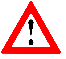 Panneaux Festivités : 	Quantité et lieux : 	………………………………………………………………..Barrières NADAR : Quantité et lieux : 	………………………………………………………………..Lampes de chantier :	Quantité :                     ..………………………………………………………………Conteneur* : 240 litres – 660 litres – 1100 litres : Quantité : ………………………………………(*biffer les mentions inutiles) - *Sous réserve de disponibilitéCoffret électrique : Nombre et type de raccordement : 	…………………………………………Implantation : …………………………………………………………………………………………………………….Autres : ……………………………………………………………………………………………………………………….…………………………………………………………………………………………………………………………………………………………………………………………………………………………………………………………………………12. Documents à joindre à la demande• Plan de la manifestation, en format A3 de préférence. Pour ce faire, vous pouvez utiliser les cartes via le lien suivant : http://geoportail.wallonie.be• Programme de la manifestationFait à …………………………………………………………… le ……………………………………………………………………									L’organisateur,									(nom + signature)Annexe 1 ENGAGEMENT DES RESPONSABLESL’ORGANISATEUR S’ENGAGE A : Respecter toutes les impositions légales et communales relatives à la manifestation dont question et édictées dans le Règlement Général de Police Administrative en vigueur ;Participer aux réunions préparatoires qui seraient convoquées par le Bourgmestre ;Mettre en place les mesures décrites dans l’autorisation délivrée et énoncées lors des réunions de coordination éventuelles ;Déterminer les risques associés à la festivité pré-décrite ;Respecter la législation en matière d’utilisation d’oeuvres musicales, théâtrales, audiovisuelles, etc., (déclaration de l’événement au niveau des droits voisins - diffusion musicale - auprès d’Unisono www.unisono.be) ;Respecter l’heure légale de fermeture des activités ;Respecter la tranquillité ou le repos du voisinage en veillant à ne pas dépasser le maximum de décibels autorisés ;Pour les bals organisés en plein air, à placer les baffles en carré, en orientation sur la piste ou l’enceinte évitant l’orientation sur les plans d’eau ceci afin de minimiser le bruit ;Ne pas mettre en vente de boissons à fort degré d’alcool. Pour rappel, la vente d’alcool est interdite aux moins de 16 ans (AR du 14/11/1939 relatif à la répression de l’ivresse) ;Servir les boissons dans des gobelets en plastique ;Remettre au Chef de Corps de la Zone de Police des 3 Vallées, au plus tard 7 jours ouvrables avant la date de l’organisation, un exemplaire de l’affiche annonçant l’évènement. En cas de non-respect des règles émises, le Collège communal refusera, pendant une période à déterminer, toute manifestation initiée par l’organisateur ou requérant les services du responsable de la sonorisation. Des sanctions pouvant aller jusqu’au processus d’amendes administratives pourront être appliquées.En signant ce formulaire, l’organisateur certifie que les renseignements et documents fournis à l’appui de la demande sont exacts, complets et à jour. Il supporte l’entière responsabilité des réponses fournies.Signature de l’organisateur civilement responsable : 				Signature :			LE RESPONSABLE DE LA SONORISATION S’ENGAGE A RESPECTER LES REGLES ENONCEES CI-DESSUS EN MATIERE DE DIFFUSION MUSICALE (points 1, 5, 6, 7, 8). Type de diffusion :			Contact responsable :		 	Signature :	Cadre réservé à l’administrationDate de réception de la demande :N° d’enregistrement :Agent traitant :NOMFONCTIONGSMPÉRIODECoordinateur, responsableResponsable techniqueAutreAutreHorairesMontage : Date et heure de débutMontage : Date et heure de fin Démontage : Date et heure de débutDémontage : Date et heure de finJour 1❍ < 100 ❍ 100 – 500 ❍ 500 – 2.000❍ 2.000 – 5.000 ❍ 5.000 – 10.000 ❍ > 10.000Jour 2❍ < 100 ❍ 100 – 500 ❍ 500 – 2.000❍ 2.000 – 5.000 ❍ 5.000 – 10.000 ❍ > 10.000Jour 3❍ < 100 ❍ 100 – 500 ❍ 500 – 2.000❍ 2.000 – 5.000 ❍ 5.000 – 10.000 ❍ > 10.000Jour 4❍ < 100 ❍ 100 – 500 ❍ 500 – 2.000❍ 2.000 – 5.000 ❍ 5.000 – 10.000 ❍ > 10.000Lieu de départ :Date :                                             Heure :Lieu d’arrivée :Date :                                             Heure :Nom de l’organisme prévuObjet du contrôleDate prévue